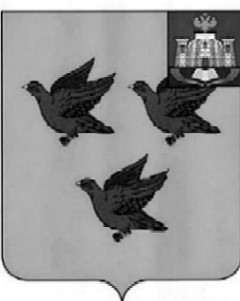 РОССИЙСКАЯ ФЕДЕРАЦИЯОРЛОВСКАЯ ОБЛАСТЬАДМИНИСТРАЦИЯ ГОРОДА ЛИВНЫПОСТАНОВЛЕНИЕ      __23    июля    .    								     № 510                г.Ливны				               		Об утверждении отчета об исполнении бюджета города Ливны Орловской области за I полугодие 2019 годаВ соответствии со ст. 264.2 Бюджетного кодекса Российской Федерации, разделом 19 пункта 7 Положения о бюджетном процессе в городе Ливны Орловской области, утвержденного решением Ливенского городского Совета народных депутатов от 26 сентября . № 26/203-ГС, администрация   города п о с т а н о в л я е т :1. Утвердить отчет об исполнении бюджета города Ливны за I полугодие              2019 года (приложение).2. Направить настоящее постановление в Ливенский городской Совет народных депутатов и контрольно-счетную палату города Ливны Орловской области.3. Опубликовать настоящее постановление в газете «Ливенский вестник» и разместить на сайте http://www.adminliv.ru. Глава города           		                                                             С.А. ТрубицинПриложение к постановлениюадминистрации города Ливныот 23 июля 2019 г. № 510Отчет об исполнении бюджета города Ливны за I полугодие 2019 года.КодНаименование доходовНаименование доходовПлан на 2019 г.Исполнено на 01.07.2019 г.% вып-ния годНАЛОГОВЫЕ И НЕНАЛОГОВЫЕ ДОХОДЫНАЛОГОВЫЕ И НЕНАЛОГОВЫЕ ДОХОДЫ343 828,8154 281,844,9101 02000 01 0000 110Налог на доходы физических лицНалог на доходы физических лиц201 778,085 379,242,3103 02000 01 0000 110Акцизы по подакцизным товарам (продукции), производимым на территории Российской ФедерацииАкцизы по подакцизным товарам (продукции), производимым на территории Российской Федерации3 056,41 613,152,8105 02000 02 0000 110Единый налог на вмененный доход для отдельных видов деятельностиЕдиный налог на вмененный доход для отдельных видов деятельности35 100,016 675,747,5105 03000 01 0000 110Единый сельскохозяйственный налогЕдиный сельскохозяйственный налог1 716,71 752,5св.100105 04010 02 0000 110Налог, взимаемый в связи с применением патентной системы налогообложения, зачисляемый в бюджеты городских округовНалог, взимаемый в связи с применением патентной системы налогообложения, зачисляемый в бюджеты городских округов2 400,01 191,049,6106 00000 00 0000 000Налоги на имуществоНалоги на имущество31 600,012 615,239,9106 01020 04 0000 110 Налог на имущество физических лицНалог на имущество физических лиц5 600,0537,99,6106 06032 04 0000 110      106 06042 04 0000 110Земельный налогЗемельный налог26 000,012 077,346,5108 00000 00 0000 000Государственная пошлинаГосударственная пошлина9 010,03 828,642,5111 00000 00 0000 000Доходы от использования имущества, находящегося в государственной и муниципальной собственностиДоходы от использования имущества, находящегося в государственной и муниципальной собственности40 656,817 444,042,9111 01040 04 0000 120Дивиденды по акциямДивиденды по акциям615,042,06,8111 05012 04 0000 120      Доходы, получаемые в виде арендной платы за земельные участкиДоходы, получаемые в виде арендной платы за земельные участки25 700,011 742,845,7 111 05074 04 0000 120Доходы от сдачи  в аренду имуществаДоходы от сдачи  в аренду имущества2 580,31 634,763,4111 07014 04 0000 120Доходы от перечисления части прибыли, остающейся после уплаты налогов и иных обязательных платежей МУП, созданных городскими округамиДоходы от перечисления части прибыли, остающейся после уплаты налогов и иных обязательных платежей МУП, созданных городскими округами10 249,53 236,731,6111 09044 04 0000 120Прочие поступления от использования имущества, находящегося в собственности городских округов (за исключением имущества муниципальных бюджетных и автономных учреждений, а также имущества муниципальных унитарных предприятий, в том числе казенных)Прочие поступления от использования имущества, находящегося в собственности городских округов (за исключением имущества муниципальных бюджетных и автономных учреждений, а также имущества муниципальных унитарных предприятий, в том числе казенных)1 512,0787,852,1112 01000 01 0000 120Плата за негативное воздействие на окружающую средуПлата за негативное воздействие на окружающую среду90,956,762,4113 02000 00 0000 120Доходы от оказания платных услугДоходы от оказания платных услуг0,00,10,0114 00000 00 0000 000Доходы от продажи материальных и нематериальных активовДоходы от продажи материальных и нематериальных активов9 720,08 886,491,4114 02043 04 0000 410Доходы от реализации иного имущества, находящегося в собственности городских округовДоходы от реализации иного имущества, находящегося в собственности городских округов7 563,56 718,888,8114 06012 04 0000 430 Доходы от продажи земельных участковДоходы от продажи земельных участков2 156,52 167,6100,5115 00000 00 0000 000Административные платежи и сборыАдминистративные платежи и сборы2 200,01 417,464,4116 00000 00 0000 000Штрафы, санкции, возмещение ущербаШтрафы, санкции, возмещение ущерба6 500,03 417,852,6117 00000 00 0000 000Прочие неналоговые доходыПрочие неналоговые доходы0,04,10,0200 00000 00 0000 000БЕЗВОЗМЕЗДНЫЕ ПОСТУПЛЕНИЯ БЕЗВОЗМЕЗДНЫЕ ПОСТУПЛЕНИЯ 638 989,2354 597,955,5202 00000 00 0000 000Безвозмездные поступления от других бюджетов бюджетной системы РФБезвозмездные поступления от других бюджетов бюджетной системы РФ636 298,9351 736,555,3202 1000 00 00000 151Дотации от других бюджетов бюджетной системы Российской ФедерацииДотации от других бюджетов бюджетной системы Российской Федерации15 334,29 478,661,8202 3000 00 00000 151Субвенции бюджетам  субъектов Российской Федерации и муниципальных образованийСубвенции бюджетам  субъектов Российской Федерации и муниципальных образований376 973,0236 535,762,7202 2000 00 00000 151Субсидии бюджетам субъектов Российской Федерации и муниципальных образованийСубсидии бюджетам субъектов Российской Федерации и муниципальных образований234 199,7103 214,444,1202 4000 00 00000 151Иные межбюджетные трансферты, передаваемые бюджетам городских округовИные межбюджетные трансферты, передаваемые бюджетам городских округов9 792,02 507,825,6207 04000 04 0000 180Прочие безвозмездные поступленияПрочие безвозмездные поступления1 690,31 861,4110,1204 00000 00 0000 000Безвозмездные поступления от негосударственных организацийБезвозмездные поступления от негосударственных организаций1 000,01 000,0100,0ВСЕГО ДОХОДОВВСЕГО ДОХОДОВ982 818,0508 879,751,8       РАСХОДЫ                                     РАСХОДЫ                                     РАСХОДЫ                                     РАСХОДЫ                                     РАСХОДЫ                                     РАСХОДЫ                              Наименование расходовПлан на 2019 г.Исполнено на 01.07.2019 г.% вып-ния год  0101Общегосударственные вопросы55 100,927 728,350,3Администрация города28 439,913 499,447,5Финансовое управление администрации г.Ливны5 308,22 507,747,2Управление муниципального имущества администрации г.Ливны6 979,63 387,648,5Контрольно-счетная палата г.Ливны 1 340,6635,047,4Городской Совет народных депутатов2 979,01 344,145,1Административная комиссия, отдел по труду, комиссия по делам несовершеннолетних1 406,7559,139,7Прочие расходы органов местного самоуправления796,5266,933,5Оценка недвижимости, признание прав и регулирование отношений по муниципальной собственности1 195,6335,228,0Муниципальная программа "Развитие архивного дела в городе Ливны Орловской области на 2018-2020 годы"25,010,742,8Муниципальная программа "Поддержка социально ориентированных некоммерческих организаций города Ливны Орловской области на 2017-2019 годы"138,011,58,3Выполнение наказов избирателей депутатам городского Совета народных депутатов809,80,00,0Выполнение наказов избирателей депутатам областного Совета народных депутатов20,00,00,0Муниципальная программа "Профилактика правонарушений в городе Ливны Орловской области на 2017-2019 годы"50,031,062,0Муниципальная программа "Развитие муниципальной службы в городе Ливны Орловской области на 2017-2019 годы"30,04,515,0Осуществление полномочий по составлению (изменению) списков кандидатов в присяжные заседатели федеральных судов общей юрисдикции в РФ13,03,023,1Резервный фонд110,00,00,0Выполнение решений судебных органов 5 089,45 029,498,8Муниципальная программа "Развитие территориального общественного самоуправления в городе Ливны  на 2019-2021 годы"309,6103,233,3Обеспечение проведения выборов и референдумов в рамках непрограммной части городского бюджета60,00,00,00404Национальная экономика95 666,620 889,521,8Подпрограмма "Содействие занятости молодежи города Ливны на 2019-2023 годы" 120,0114,095,0Муниципальная программа "Ремонт, строительство, реконструкция и содержание объектов дорожной инфраструктуры города Ливны на 2017-2019 годы"83 304,720 537,124,7Мероприятия по землеустройству и землепользованию200,044,322,2Муниципальная программа "Обеспечение безопасности дорожного движения на территории города Ливны Орловской области на 2019-2021 годы"165,010,06,1Муниципальная программа "Развитие и поддержка малого и среднего предпринимательства в городе Ливны на 2017-2019 годы"50,020,040,0Выполнение работ (оказание услуг) по осуществлению перевозок по регулируемым тарифам по регулярным маршрутам муниципальной маршрутной сети 70,015,622,3Муниципальная программа "Формирование современной городской среды на территории города Ливны на 2018-2024годы"11 716,9148,51,3Муниципальная программа "Формирование законопослушного поведения участников дорожного движения в городе Ливны Орловской области на 2019-2021 годы"40,00,00,00505Жилищно-коммунальное хозяйство63 734,014 322,322,5Взносы на капитальный ремонт общего имущества в многоквартирных домах1 933,7751,438,9Субсидия МУКП "Ливенское" на возмещение затрат (недополученных доходов) в связи с оказанием банных услуг680,0320,347,1Муниципальная программа "Обеспечение безопасности дорожного движения на территории города Ливны Орловской области на 2019-2021 годы"12 608,06 148,448,8Муниципальная программа "Благоустройство города Ливны Орловской области на 2017-2019 годы"7 843,73 652,146,6Управление жилищно-коммунального хозяйства администрации города Ливны5 665,32 484,143,8Муниципальная программа "Формирование современной городской среды на территории города Ливны на 2018-2024годы"21 976,8135,50,6Муниципальная программа "Газификация индивидуальной жилой застройки города Ливны на период 2018-2020 годы"1 750,071,74,1Муниципальная программа «Энергосбережение и повышение энергетической эффективности в городе Ливны Орловской области на 2017-2019 годы»350,010,02,9Муниципальная программа "Проведение капитального ремонта крыш многоквартирных домов города Ливны Орловской области на период 2019-2020 годы"200,0100,050,0Строительство сетей водоснабжения микрорайона Южный900,0154,017,1Актуализация схемы теплоснабжения200,00,00,0Выполнение наказов избирателей депутатам городского Совета народных депутатов574,4454,879,2Выполнение наказов избирателей депутатам областного Совета народных депутатов140,00,00,0Ремонт и благоустройство спортивных площадок в парке "Славянский сад"3 952,140,01,0Обеспечение устойчивого сокращения непригодного для проживания жилого фонда в рамках непрограммной части городского бюджета1 960,00,00,0Субсидия на предоставление финансовой помощи для погашения денежных обязательств, обязательных платежей и восстановление платежеспособности муниципальных унитарных предприятий города Ливны в рамках непрограммной части городского бюджета3 000,00,00,00707Образование661 511,1397 189,660,0Подпрограмма "Функционирование и развитие сети образовательных учреждений города Ливны в 2017-2019 гг."77 695,177 695,1100,0Выполнение наказов избирателей депутатам областного Совета народных депутатов1 884,0440,023,4Ежемесячное денежное вознаграждение за классное руководство в рамках непрограмной части городского бюджета7 090,84 472,663,1Подпрограмма "Развитие системы дошкольного образования  в городе Ливны в 2017-2019 гг." 233 632,6121 602,652,0Подпрограмма "Развитие системы общего образования  в городе Ливны в 2017-2019 гг." 234 678,9135 429,357,7Подпрограмма "Развитие системы отдыха  детей и подростков в каникулярное время в городе Ливны в 2017-2019 гг."  (школьный лагерь)2 338,60,00,0Подпрограмма "Развитие системы отдыха детей и подростков в каникулярное время в городе Ливны в 2017-2019 гг." (путевки)1 478,1313,221,2Подпрограмма "Развитие творческих способностей детей и молодежи на 2019-2023 годы"8 556,53 809,144,5Подпрограмма "Совершенствование организации питания в образовательных организациях города Ливны в 2017-2019 гг." 25 950,322 899,788,2Подпрограмма "Развитие дополнительного образования в области физической культуры и спорта в городе Ливны Орловской области на 2017-2021 годы" 13 442,87 275,254,1Подпрограмма "Развитие дополнительного образования детей в сфере культуры и искусства  города Ливны " 26 507,513 936,052,6Подпрограмма "Организация психолого-медико-социального сопровождения обучающихся (воспитанников) в городе Ливны в 2017-2019 гг." 3 991,12 035,651,0Подпрограмма "Функционирование и развитие сети образовательных учреждений города Ливны в 2017-2019 гг."1 960,3333,917,0Управление общего образования администрации г.Ливны6 548,83 208,249,0Единая дежурно-диспетчерская служба10 389,23 586,134,5Муниципальная программа "Молодежь города Ливны Орловской области на 2019-2023 годы"235,0123,052,3Выполнение наказов избирателей депутатам городского Совета народных депутатов1 302,230,02,3Строительство дополнительного корпуса муниципального бюджетного общеобразовательного учреждения "Средняя общеобразовательная школа №2 г. Ливны1 363,50,00,0Государственная поддержка отрасли культуры на оснащение образовательных учреждений культуры музыкальными инструментами, оборудованием и учебными материалами2 365,80,00,0Муниципальная программа "Доступная среда  города Ливны Орловской области на 2017-2019 годы"100,00,00,00808Культура, кинематография 30 010,014 917,849,7Управление культуры, молодежной политики и спорта администрации г. Ливны3 407,81 659,248,7Подпрограмма "Развитие учреждений культурно-досугового типа города Ливны" 14 924,88 205,755,0Подпрограмма "Развитие музейной деятельности в городе Ливны" 2 488,91 317,953,0Подпрограмма "Развитие библиотечной системы города Ливны" 3 021,71 317,543,6Подпрограмма "Проведение культурно-массовых мероприятий" 883,1454,351,4Обеспечение сохранности объектов культурного наследия10,09,898,0Выполнение наказов избирателей депутатам областного  Совета народных депутатов416,00,00,0Централизованная бухгалтерия3 893,41 953,450,2Выполнение наказов избирателей депутатам городского Совета народных депутатов375,00,00,0Укрепление материально-технической базы учреждений культуры189,70,00,0Содержание объектов монументального искусства в рамках непрограммной части городского бюджета399,60,00,01010Социальная политика54 531,920 363,437,3Доплаты к пенсиям выборным лицам, пенсии за выслугу лет7 485,62 901,838,8Меры социальной поддержки в виде ежемесячной денежной компенсации на оплату жилого помещения, коммунальных услуг, абонентской платы за телефон, платы за пользование радио Почетным гражданам города90,00,00,0Резервный фонд90,090,0100,0Выплата персональных надбавок местного значения лицам, имеющим особые заслуги перед городом36,014,038,9Выплата единовременного пособия при всех формах устройства детей, лишенных родительского попечения, в семью279,7114,440,9Обеспечение бесплатного проезда на городском, пригородном  (в сельской местности – на внутрирайонном) транспорте (кроме такси), а также 2 раза в год к месту жительства и обратно к месту учебы детей-сирот и детей, оставшихся без попечения родителей, лиц из их числа, обучающихся в городе Ливны25,20,00,0Проезд школьников из малоимущих семей от места жительства до муниципальных бюджетных  общеобразовательных учреждений города Ливны24,37,229,6Обеспечение  жилыми помещениями детей-сирот и детей, оставшихся без попечения родителей, лиц из числа детей-сирот и детей, оставшихся без попечения родителей 7 678,42 556,933,3Компенсация части родительской платы, взимаемой с родителей (законных представителей) за присмотр и уход за детьми, посещающими  образовательные организации, реализующие образовательные программы дошкольного образования10 283,47 173,369,8Содержание ребёнка в семье опекуна и приёмной семье, а также вознаграждение, причитающееся приемному родителю11 299,35 048,244,7Социальная поддержка граждан, усыновивших (удочеривших) детей-сирот и детей, оставшихся без попечения родителей150,00,00,0Отдел опеки и попечительства2 425,2904,537,3Обеспечение жильем ветеранов и инвалидов2 597,11 096,742,2Реализация инновационного социального проекта "Город для всех, для каждого, для тебя"1 000,00,00,0Подпрограмма "Обеспечение жильем молодых семей на 2019-2023 годы" 10 914,9456,44,2Единовременная выплата на ремонт жилых помещений, закрепленных на праве собственности за детьми-сиротами и  детьми, оставшимися без попечения родителей, а также лицами из их числа, после окончания их пребывания в образовательной организации или учреждении социального обслуживания, а так же в организациях всех видов профессионального образования либо по окончании службы в рядах Вооруженных сил Российской Федерации, либо после возвращения из учреждений, исполняющих наказание в виде лишения свободы, при условии отсутствия проживания в жилых помещениях других несовершеннолетних членов семьи50,00,00,0Оплата услуг банка102,80,00,01111Физическая культура и спорт39 468,26 668,616,9Подпрограмма "Организация спортивно-массовых и спортивно-оздоровительных мероприятий в городе Ливны Орловской области на 2017-2021 годы"6 000,04 099,268,3Строительство Физкультурно-оздоровительного спортивного комплекса открытого типа"25 143,40,00,0 "Содержание спортивных площадок"99,40,00,0Муниципальная программа "Развитие физической культуры и спорта в городе Ливны Орловской области  на 2017-2021 годы" 754,8501,666,5Выполнение наказов избирателей депутатам городского Совета народных депутатов138,60,00,0Устройство универсальной спортивной площадки7 332,02 067,828,21313Обслуживание государственного и муниципального долга5 741,22 628,345,8ВСЕГО1 005 763,9504 707,850,2